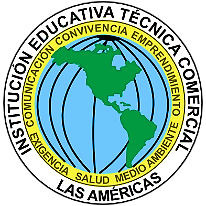 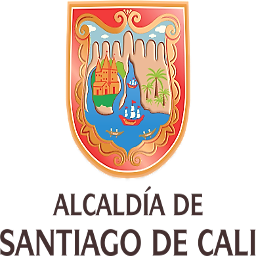 DESARROLLO TEMATICO Comprende el problemaDefine las palabras desconocidas, según el contexto de la lectura¿Cuál es el problema que se plantea en la situación?Responder los siguientes cuestionamientos.¿Qué relación existe entre el conocimiento urbano y el desarrollo?¿Por qué la comunidad propuso una reunión? Expliquen las diferentes variables que llevaron a esa situación.Analizar cada una de las opiniones sobre la consecución del servicio de agua. Completar el siguiente cuadro.¿Cuál puede ser la mejor alternativa para dar solución al problema planteado?Propongan otra opción diferente a los expuestosOrganizar un plenario para exponer las conclusiones del trabajo.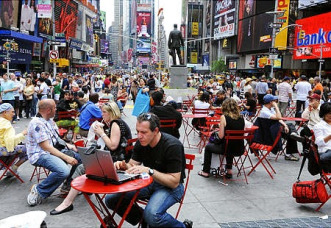 ¿Qué cualidades de nuestra ciudad crees que se van a perder después de la aparición del coronavirus y que propuestas tienes para recuperarlas?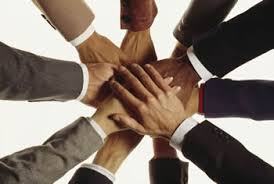 La ciudad surgió en el momento en que el hombre abandona su estado de cazador- recolector y descubre la agricultura. Esta actividad favoreció la existencia de unos excedentes que permitieron la sedentarización. ... Ciudad y urbe (cité y ville) no eran palabras sinónimas entre los antiguos griegos y romanos.¿Cuál es el origen de las ciudades? ¿Cuándo se considera una ciudad?  ¿Cómo surgieron las primeras ciudades en Colombia? ¿Qué se necesita para construir una ciudad?Consulta la agricultura de tu ciudad y las ciudades más importantesOtros sectores urbanosA partir del centro que congrega funciones de servicios y comercio, la ciudad va estructurando las funciones de residencia e industria. La preponderancia de una función en un área continua permite delimitar sectores o áreas homogéneas" en la ciudad Es importante tener en cuenta que dentro de cada sector puede existir una proporción menor de las otras funciones. Por ejemplo, aunque un barrio sea predominantemente residencial pueden existir en pequeñas reas o Viviendas que realizan actividades comerciales o industriales. Esta es una característica muy recurrente en las ciudades de los países en desarrollo, donde la población busca fuentes de ingreso o las pequeñas empresas se favorecen de las bajas rentas y los reducidos precios de la tierraSectores ResidencialesLa mayor parte de la superficie construida de una ciudad, está dedicada a las áreas residenciales. Estas se amplían en mayor proporción que las áreas industriales y comerciales, a medida que el espacio urbano crece. Las áreas residenciales se organizan y se estructuran en el espacio urbano de la ciudad con los siguientes factores:• Factor socioeconómico. Las condiciones del mercado determinan valores distintos de la tierra y en consecuencia las áreas residenciales adquieren diferente valor económico. De acuerdo con este valor, las áreas residenciales son ocupadas por personas de condiciones socioeconómicas más o menos homogéneas. • Factor socioeconómico marginal. Determina la ocupación "ilegal" de edificios abandonados, alrededores de vías ferroviarias, y espacios libres no destinados a vivienda, principalmente en ciudades de países en desarrollo.• Factor cultural y/o étnico. Determina la "imposición" a ciertos grupos culturales o étnicos a residir, de manera concentrada, en especificas partes de la ciudad. Ha conducido a la formación de guetos, principalmente en ciudades de países desarrollados donde existen grupos étnicos y culturales foráneos o nacionales "excluidos", Un ejemplo de este factor es la constitución de guetos judíos en todas las ciudades de Alemania y Polonia durante la Segunda Guerra Mundial. Los factores socioeconómicos y culturales conducen a la carencia de integración entre grupos sociales y a la desigualdad en el acceso a calidad de vida urbana: servicios públicos, vivienda y espacio público, denominada segregación socioespacial de las áreas residenciales. Un ejemplo de segregación socioespacial se puede observar en la mayoria de ciudades grandes de Colombia, donde se manifiesta una diferenciación en la ocupación de las áreas residenciales entre sectores de la ciudad, la cual se evidencia en la valorización del espacio residencial, en la existencia de mejor infraestructura de vías y centros comerciales, entre otros elementos. La urbanización contemporánea ha conducido a dos extremos que acentúan la segregación socioespacial: el encerramiento de áreas residenciales y la marginalidad residencial.• El encerramiento de áreas residenciales se da como respuesta a la inseguridad que las clases medias y altas sienten respecto al entorno. Se manifiestan como conjuntos cerrados, que conducen a la privatización del espacio público ya una fragmentación del espacio urbano.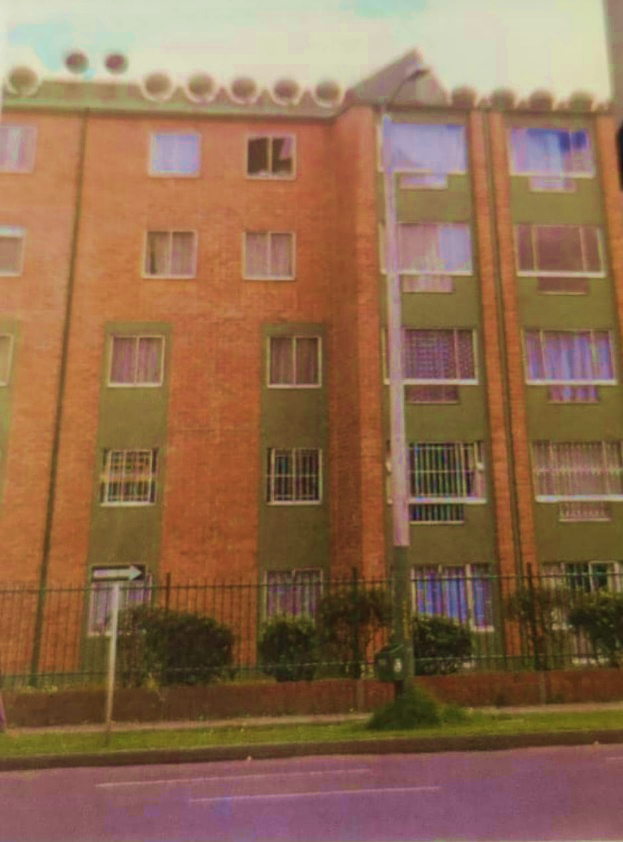 TAREAConsultar: ¿Qué es marginalidad residencial?Hacer un diagrama relacionado con los sectores industrialesREFLEXIONTeniendo en cuenta lo visto en la unidad, ¿Qué aspectos te parecen relevantes o importantes para tener en cuenta?Explícalos.TAREAConsultar. ¿Cuáles son las limitaciones del plan de desarrollo y como ciudadanos que deberíamos hacer al respecto?¿Qué es un plan de ordenamiento territorial (POT)?REFLEXIONTeniendo la práctica de la unidad como ciudadanos que nos compete pensar para que nuestra ciudad sea bien planeada.Justifica tu respuesta2. Desarrollo Temático. 2. Desarrollo Temático. Unidad Temática:UNIDAD 1. LA CIUDAD ESPACIO DE INTERACCIONÁmbito:Relaciones espaciales y ambientalesCiudad y medio ambienteEJES GENERADORESEl planeta como un espacio de interacción cambiante que nos posibilita y limita.Personas como guardianes y beneficiarios de la TierraPERIODO 1 – GUIA #1FECHATema de la sesión: UNIDAD 1. LA CIUDAD ESPECIO DE INTERACCIONLa ciudad origen y evoluciónLa urbanización contemporáneaPlanearTema de la sesión: UNIDAD 1. LA CIUDAD ESPECIO DE INTERACCIONLa ciudad origen y evoluciónLa urbanización contemporáneaPlanearPREGUNTA PROBLEMATIZADORALa ciudad de Cali, tiene problemas de saneamiento básico y amenazas de inundación frente a una posible ruptura del Jarillón del rio Cali, se requiere reubicar para el segundo punto más de 647 familias y un presupuesto en el 2020 de $60.000 millones de pesos. ¿Cómo crees que se debe abordar por parte de esta alcaldía la situación y como crees que aportarías a la posible solución del tema?PREGUNTA PROBLEMATIZADORALa ciudad de Cali, tiene problemas de saneamiento básico y amenazas de inundación frente a una posible ruptura del Jarillón del rio Cali, se requiere reubicar para el segundo punto más de 647 familias y un presupuesto en el 2020 de $60.000 millones de pesos. ¿Cómo crees que se debe abordar por parte de esta alcaldía la situación y como crees que aportarías a la posible solución del tema?3. Elementos Pedagógicos Orientadores. 3. Elementos Pedagógicos Orientadores. Objetivo: Objetivo: Indicadores de Logro/ Procesos de Pensamiento.Cognitivo:Identificar el concepto de la ciudadConocer la característica del proceso de urbanizaciónIdentificar los conceptos de planeación, plan de desarrollo y planificaciónCaracterizar los elementos de cambio ambiental urbanoReconocer las particularidades de los procesos de hábitat y habitarConocer las incidencias ambientales y ecológicas de la ciudad sobre su regiónCaracterizar los elementos de la problemática urbana ambiental en ColombiaPersonal:Valorar la ciudad como un espacio de construcción socialAsumir una posición crítica frente a las desigualdades al interior de las desigualdades socialesValorar la importancia de la planeación urbana, evaluar críticamente los factores que obstaculizan los planes de desarrollo y la gestión de la planificación urbanaAsumir una actitud crítica frente a la problemática ambiental en el proceso de urbanización y planear acciones que mitiguen esta problemáticaReflexionar acerca de las situaciones de riesgo como habitante de la ciudad y promover acciones responsables frente a las formas de habitar en la ciudadEvaluar los problemas ambientales en la región y en los lugares de los cuales depende la ciudad.Evaluar la problemática ambiental urbana de las ciudades colombianasSocial:Comparar los factores económicos y políticos que se conjugan en el origen de las ciudadesAnalizar y comparar los cambios ambientales que genera el crecimiento urbanoRelacionar los planes de desarrollo con las mejoras en las condiciones de la poblaciónRelacionar los procesos de urbanización con los de alteración de los sistemas de la tierraIndicadores de Logro/ Procesos de Pensamiento.Cognitivo:Identificar el concepto de la ciudadConocer la característica del proceso de urbanizaciónIdentificar los conceptos de planeación, plan de desarrollo y planificaciónCaracterizar los elementos de cambio ambiental urbanoReconocer las particularidades de los procesos de hábitat y habitarConocer las incidencias ambientales y ecológicas de la ciudad sobre su regiónCaracterizar los elementos de la problemática urbana ambiental en ColombiaPersonal:Valorar la ciudad como un espacio de construcción socialAsumir una posición crítica frente a las desigualdades al interior de las desigualdades socialesValorar la importancia de la planeación urbana, evaluar críticamente los factores que obstaculizan los planes de desarrollo y la gestión de la planificación urbanaAsumir una actitud crítica frente a la problemática ambiental en el proceso de urbanización y planear acciones que mitiguen esta problemáticaReflexionar acerca de las situaciones de riesgo como habitante de la ciudad y promover acciones responsables frente a las formas de habitar en la ciudadEvaluar los problemas ambientales en la región y en los lugares de los cuales depende la ciudad.Evaluar la problemática ambiental urbana de las ciudades colombianasSocial:Comparar los factores económicos y políticos que se conjugan en el origen de las ciudadesAnalizar y comparar los cambios ambientales que genera el crecimiento urbanoRelacionar los planes de desarrollo con las mejoras en las condiciones de la poblaciónRelacionar los procesos de urbanización con los de alteración de los sistemas de la tierraDerechos Básicos de Aprendizaje.Analiza conflictos que se presentan en el territorio colombiano originados por la degradación ambiental, el escaso desarrollo económico y la inestabilidad políticaComprende que existen multitud de culturas y una sola humanidad en el mundo y que entre ellas se presentan la discriminación y exclusión de algunos grupos, lo cual dificulta el bienestar de todos.Interpreta el papel que cumplen los organismos internacionales como formas de alianza y organización entre los Estados y que responden a los intereses entre los países.ESTANDARES DE COMPETENCIAIdentificar y tomar posición frente a las principales causas y consecuencias políticas, económicas, sociales y ambientales de la aplicación de los diferentes modelos económicos en el siglo XXI y formulo hipotesis para explicar la situación de Colombia en este contexto Derechos Básicos de Aprendizaje.Analiza conflictos que se presentan en el territorio colombiano originados por la degradación ambiental, el escaso desarrollo económico y la inestabilidad políticaComprende que existen multitud de culturas y una sola humanidad en el mundo y que entre ellas se presentan la discriminación y exclusión de algunos grupos, lo cual dificulta el bienestar de todos.Interpreta el papel que cumplen los organismos internacionales como formas de alianza y organización entre los Estados y que responden a los intereses entre los países.ESTANDARES DE COMPETENCIAIdentificar y tomar posición frente a las principales causas y consecuencias políticas, económicas, sociales y ambientales de la aplicación de los diferentes modelos económicos en el siglo XXI y formulo hipotesis para explicar la situación de Colombia en este contexto METODOLOGIAEntrega de tabla de contenidoTrabajo con guías, fotocopias, plataforma virtual Explicación general de los estándares, la unidad, los temas, logros e indicadoresDesarrollo de cada temática con diferentes actividades tales como: glosario, cuadros sinópticos, diagramas, mapas, evaluación escrita, oral, consultas, audios, videos, talleres, síntesis temática, preparación pruebas saber institucionalMETODOLOGIAEntrega de tabla de contenidoTrabajo con guías, fotocopias, plataforma virtual Explicación general de los estándares, la unidad, los temas, logros e indicadoresDesarrollo de cada temática con diferentes actividades tales como: glosario, cuadros sinópticos, diagramas, mapas, evaluación escrita, oral, consultas, audios, videos, talleres, síntesis temática, preparación pruebas saber institucionalObservaciones Observaciones AlternativaAspectos PositivosLimitacionesRecursos para su aplicaciónAlternativaAspectos PositivosLimitacionesRecursos para su aplicaciónAABBCCAutoridades de planeaciónAutoridades de planeaciónAutoridades de planeaciónEl gobernadorEl consejo de gobierno departamentalLas secretarias y departamentos administrativos de los distintos ámbitos
INSTANCIASLa asamblea departamentalEl consejo territorial del departamento El alcaldeConsejo de gobierno municipal o distritalLas secretarias y departamentos administrativos de los distintos ámbitos
INSTANCIASConsejo municipal o distritalEl consejo Territorial Municipal o distrital Gobernador de la entidad territorial
INSTANCIASAsambleas de los territorios indígenasConsejos de las entidades territoriales indígenasConsejo Territorial de planeaciónEl gobernadorEl consejo de gobierno departamentalLas secretarias y departamentos administrativos de los distintos ámbitos
INSTANCIASLa asamblea departamentalEl consejo territorial del departamento El alcaldeConsejo de gobierno municipal o distritalLas secretarias y departamentos administrativos de los distintos ámbitos
INSTANCIASConsejo municipal o distritalEl consejo Territorial Municipal o distrital Gobernador de la entidad territorial
INSTANCIASAsambleas de los territorios indígenasConsejos de las entidades territoriales indígenasConsejo Territorial de planeaciónEl gobernadorEl consejo de gobierno departamentalLas secretarias y departamentos administrativos de los distintos ámbitos
INSTANCIASLa asamblea departamentalEl consejo territorial del departamento El alcaldeConsejo de gobierno municipal o distritalLas secretarias y departamentos administrativos de los distintos ámbitos
INSTANCIASConsejo municipal o distritalEl consejo Territorial Municipal o distrital Gobernador de la entidad territorial
INSTANCIASAsambleas de los territorios indígenasConsejos de las entidades territoriales indígenasConsejo Territorial de planeaciónEl gobernadorEl consejo de gobierno departamentalLas secretarias y departamentos administrativos de los distintos ámbitos
INSTANCIASLa asamblea departamentalEl consejo territorial del departamento El alcaldeConsejo de gobierno municipal o distritalLas secretarias y departamentos administrativos de los distintos ámbitos
INSTANCIASConsejo municipal o distritalEl consejo Territorial Municipal o distrital Gobernador de la entidad territorial
INSTANCIASAsambleas de los territorios indígenasConsejos de las entidades territoriales indígenasConsejo Territorial de planeaciónEl gobernadorEl consejo de gobierno departamentalLas secretarias y departamentos administrativos de los distintos ámbitos
INSTANCIASLa asamblea departamentalEl consejo territorial del departamento El alcaldeConsejo de gobierno municipal o distritalLas secretarias y departamentos administrativos de los distintos ámbitos
INSTANCIASConsejo municipal o distritalEl consejo Territorial Municipal o distrital Gobernador de la entidad territorial
INSTANCIASAsambleas de los territorios indígenasConsejos de las entidades territoriales indígenasConsejo Territorial de planeaciónEl gobernadorEl consejo de gobierno departamentalLas secretarias y departamentos administrativos de los distintos ámbitos
INSTANCIASLa asamblea departamentalEl consejo territorial del departamento El alcaldeConsejo de gobierno municipal o distritalLas secretarias y departamentos administrativos de los distintos ámbitos
INSTANCIASConsejo municipal o distritalEl consejo Territorial Municipal o distrital Gobernador de la entidad territorial
INSTANCIASAsambleas de los territorios indígenasConsejos de las entidades territoriales indígenasConsejo Territorial de planeaciónEl gobernadorEl consejo de gobierno departamentalLas secretarias y departamentos administrativos de los distintos ámbitos
INSTANCIASLa asamblea departamentalEl consejo territorial del departamento El alcaldeConsejo de gobierno municipal o distritalLas secretarias y departamentos administrativos de los distintos ámbitos
INSTANCIASConsejo municipal o distritalEl consejo Territorial Municipal o distrital Gobernador de la entidad territorial
INSTANCIASAsambleas de los territorios indígenasConsejos de las entidades territoriales indígenasConsejo Territorial de planeación